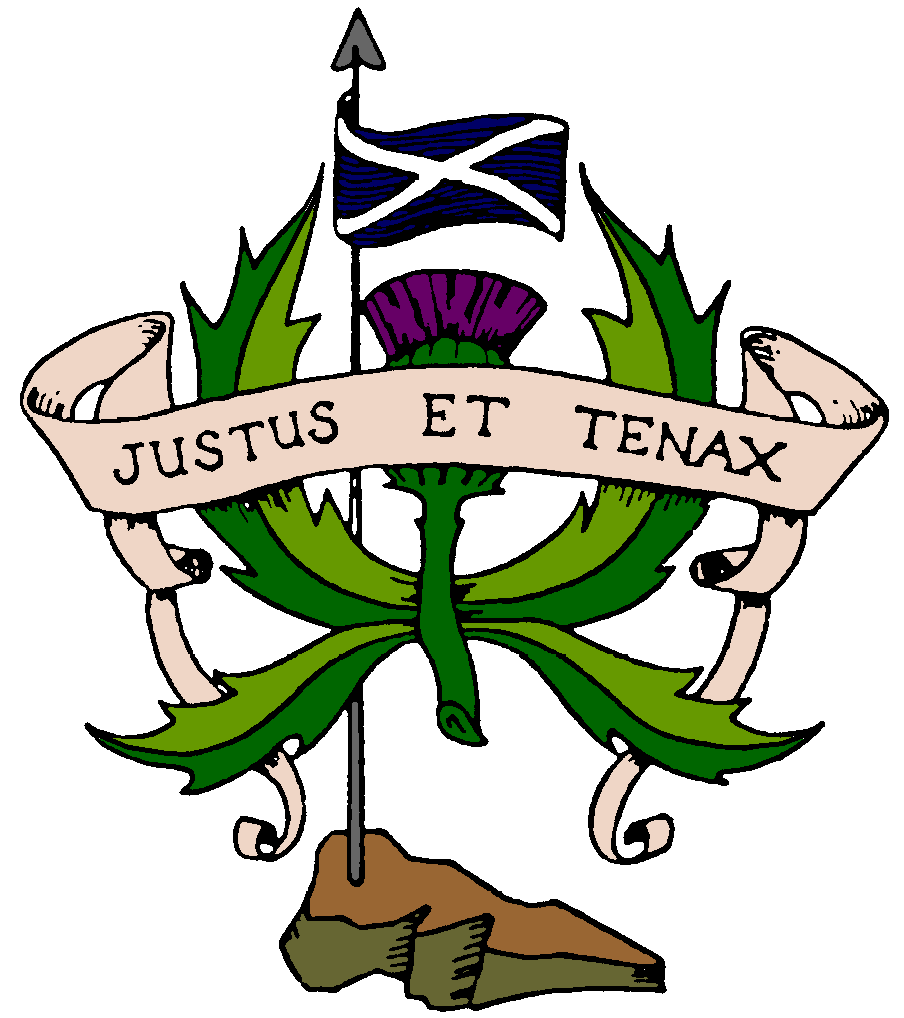 BOROUGHMUIR HIGH SCHOOLDAILY BULLETIN – Friday 19 August 2016                                 Duty Head – L LeslieTO ALL STAFF: THIS IS NOT A CAT WEEK TO ALL STAFF & PUPILS:REGISTER TEACHERS - PLEASE INFORM YOUR GROUP:	S1-6	Bus Passes:  If you have applied for a bus pass, it is now ready to be collected any day this week, after school.											School OfficeS1-6	BHS Running Club:  BHS Running Club will resume on Tuesday 30th August from 3.45 – 5pm.  New members of all abilities are welcome – no previous running experience necessary. Please pick up an EE2 form from outside room 216 and hand in your completed form to Ms Yates, Mr Nelson or Ms Nisbet before you come running with us.  						                       R YatesS1-6	Let’s play netball:  The 6 Edinburgh based clubs are looking for new and returning junior members. There are opportunities for girls in all year groups and of all abilities. Open trial are held by each club on certain dates. Posters outside Room 218 and in the PE corridor with times, dates and contact information. If interested just go along on the night.					           L BoagS2-6	Modern Languages book amnesty:  If you have any modern languages textbooks, dictionaries or any other resources that you should have given back, or not take from school in the first place, please return them to me as soon as possible.						                           S AlexanderS2	Core PE:  Arrangements are as follows:								J ElseS2	EIBF 2016:  All pupils attending the book festival please remember to bring money to spend at the event next week and check what day you are attending. 2H1 and 2V1 will be attending Tuesday 23 August. 2H2, 2L1, 2L2, 2V2, 2W1 and 2W2 will be attending events on Thursday 25 August.       F AleksandrowiczS4	Core PE:  Arrangements are as follows:								J ElseS6	Work Experience:  All S6 pupils should bring their Work Experience log books, FULLY COMPLETED AND SIGNED by parents, into their Guidance Teachers at their next PSE class.		       F GrantS6	Scottish Baccalaureate:  Could all pupils who showed an interest in the Science Baccalaureate before the holidays please attend a meeting on Monday 22nd August in room 3.02 at lunch time.  This meeting is also open to anyone who has never attended before but wants to now get involved.  Please try to have a general idea of your project area when you arrive.  If anyone cannot make it on Monday please see Mr Lees asap. 								        S Lees   If you have any special Dietary Requirements, please let the staff know and they will be happy to help2H2Tennis @ the Meadows: go to the PE department to get changed.2L2Football @ Meggetland: go to the playground.2V2Hockey @ Meggetland: go to the playground.          2W2Team games @ the Meadows: go to the PE department to get changed.4H1Tennis @ the Meadows: go to the PE department to get changed. 4L1Team games @ the Meadows: go to the PE department to get changed. 4W1Football @ Meggetland: go to the playground. 4V1 Hockey @ Meggetland: go to the playground.          Dining Room Menu – FRIDAY - Staff can phone orders & have deliveries to the Staff RoomSelection of Rolls/SandwichesSeasonal FruitYoghurtJuice Carton